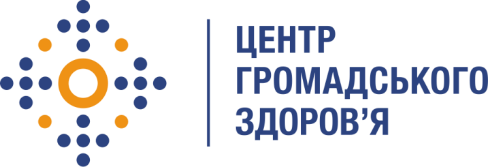 Державна установа 
«Центр громадського здоров’я Міністерства охорони здоров’я України» оголошує конкурс на відбір Консультанта з тестування регіональної МДК у Волинській області в рамках програми Глобального фонду для боротьби зі СНІДом, туберкульозом та малярією.Назва позиції: Консультант з тестування регіональної МДК у Волинській області Інформація щодо установи:Головним завданнями Державної установи «Центр громадського здоров’я Міністерства охорони здоров’я України» (далі – Центр) є діяльність у сфері громадського здоров’я. Центр виконує лікувально-профілактичні, науково-практичні та організаційно-методичні функції у сфері охорони здоров’я з метою забезпечення якості лікування хворих на cоціально-небезпечні захворювання, зокрема ВІЛ/СНІД, туберкульоз, наркозалежність, вірусні гепатити тощо, попередження захворювань в контексті розбудови системи громадського здоров’я. Центр приймає участь в розробці регуляторної політики і взаємодіє з іншими міністерствами, науково-дослідними установами, міжнародними установами та громадськими організаціями, що працюють в сфері громадського здоров’я та протидії соціально небезпечним захворюванням.Основні обов'язки:Пропонує заходи щодо забезпечення сталості послуг тестування на ВІЛ в розрізі  різних модальностей (індексне тестування, тестування за ініціативи медичного працівника, самотестування, асистоване самотестування тощо).Консультує з питань організації та проведення заходів з органами виконавчої влади, неурядовими організаціями, соціальними службами та медичними установами, щодо зміцнення співпраці для поліпшення тестування на ВІЛ в регіоні, доведення під медичний нагляд  та підвищення якості надання медичних та соціальних послуг людям, які живуть з ВІЛ/СНІД (далі – ЛЖВ).Здійснює візити технічної підтримки до закладів охорони здоров'я, які надають послуги з тестування на ВІЛ. За результатами проведеного візиту розробляє рекомендації щодо покращення надання послуг з тестування на ВІЛ у ЗОЗ.Надає консультації щодо виконання рекомендацій за результатами проведеного візиту.Надає послуги щодо збору регіональної потреби та/або розподілу ВМП.Здійснює підготовку проектів документів щодо тестування на ВІЛ (СОП, оновлений маршрут пацієнта, дорожня карта тощо) на рівні регіону та забезпечення їх імплементації.Здійснює консультативну й методичну допомогу фахівцям, які проводять тестування на ВІЛ відповідно до специфікацій пакетів за ПМГ.Здійснення моніторингу та аналізу звітної інформації від закладів охорони здоров’я, що надають послуги з тестування на ВІЛ щодо ефективності тестування  за ініціативи медичного працівника.Здійснення моніторингу ситуації щодо забезпеченості та витрат тестів на ВІЛ на рівні області, включаючи здійснення розподілу ШТ до ЗОЗ, згідно наданих потреб та збір залишків ШТ у розрізі етапів діагностики ВІЛ-інфекції (скриніговий, верифікаційний, ідентифікаційний) Надає консультації користувачам ІС СЗХ щодо внесення та верифікації аналітичних даних порівняно з первинною обліковою документацією.Послуги з підготовки аналітичних матеріалів щодо ситуації в сфері тестування на ВІЛ на рівні регіону.  Вимоги до професійної компетентності:Медична освіта (спеціаліст, магістр)Досвід роботи у сфері протидії у ВІЛДосвід щодо проведення тестування на ВІЛ-інфекцію.Знання нормативно-правової бази з питань ВІЛ-інфекції/СНІДуБазовий рівень володіння комп’ютером (робота з MS Office)Чітке дотримання термінів виконання завданьРезюме мають бути надіслані електронною поштою на електронну адресу: vacancies@phc.org.ua.  В темі листа, будь ласка, зазначте номер та назву вакансії: «32-2023 Консультант з тестування регіональної МДК у Волинській області».Термін подання документів – до 26 січня 2023 року.За результатами відбору резюме успішні кандидати будуть запрошені до участі у співбесіді. У зв’язку з великою кількістю заявок, ми будемо контактувати лише з кандидатами, запрошеними на співбесіду. Умови завдання та контракту можуть бути докладніше обговорені під час співбесіди.Державна установа «Центр громадського здоров’я Міністерства охорони здоров’я України»  залишає за собою право повторно розмістити оголошення про вакансію, скасувати конкурс на заміщення вакансії, запропонувати посаду зі зміненими обов’язками чи з іншою тривалістю контракту.